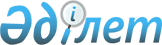 О приватизации имущества районной коммунальной собственности
					
			Утративший силу
			
			
		
					Постановление Жылыойского районного акимата Атырауской области 14 апреля 2014 года № 178. Зарегистрировано Департаментом юстиции Атырауской области 6 мая 2014 года № 2906. Утратило силу постановлением Жылыойского районного акимата Атырауской области 03 марта 2015 года № 116      Сноска. Утратило силу постановлением Жылыойского районного акимата Атырауской области 03.03.2015 № 116.

      Примечание РЦПИ.

      В тексте документа сохранена пунктуация и орфография оригинала.

      В соответствии с подпунктом 2) пункта 1 статьи 31 Закона Республики Казахстан от 23 января 2001 года "О местном государственном управлении и самоуправлении в Республике Казахстан", со статьей 18 Закона Республики Казахстан от 1 марта 2011 года "О государственном имуществе" и постановлением Правительства Республики Казахстан от 9 августа 2011 года № 920 "Об утверждении Правил продажи объектов приватизации", акимат района ПОСТАНОВЛЯЕТ:

      1. В соответствии с предварительным согласием акимата Атырауской области, приватизировать имущества районной коммунальной собственности согласно приложению к настоящему постановлению.

      2. Контроль за исполнением настоящего постановления возложить на заместителя акима района Ахметова Ж.

      3. Настоящее постановление вступает в силу со дня государственной регистрации в органах юстиции и вводится в действие по истечении десяти календарных дней после дня его первого официального опубликования.

 Перечень имущества районной коммунальной собственности подлежащих приватизации
					© 2012. РГП на ПХВ «Институт законодательства и правовой информации Республики Казахстан» Министерства юстиции Республики Казахстан
				Временно исполняющий

обязанности акима района

Умирбаев Н.

Приложение к постановлению
акимата Жылыойского района
от 14 апреля 2014 года № 178№

Наименование объекта

Год выпуска

Балансодержатель

1

Автомобиль ГАЗ 3110 311 регистрационный номер Е 063 РК

2005

Государственное учреждение "Аппарат акима Жылыойского района"

2

Автомобиль ГАЗ 3102 311 регистрационный номер Е 028 RК

2003

Государственное учреждение "Аппарат Маслихата Жылыойского района"

3

Автомобиль ВАЗ 212114 120-20 регистрационный номер Е465 ВМ

2006

Государственное учреждение "Аппарат акима Жемского сельского округа Жылыойского района Атырауской области Республики Казахстан"

4

Автомобиль ВАЗ 21213 регистрационный номер Е 479 ВМ

2006

Государственное учреждение "Аппарат акима Майкумгенского сельского округа Жылыойского района Атырауской области Республики Казахстан"

5

Автомобиль ВАЗ 21214 120-20 регистрационный номер Е 212 BN

2007

Государственное учреждение "Аппарат акима поселка Жана Каратон Жылыойского района Атырауской области Республики Казахстан"

6

Автомобиль ВАЗ 21214 120-20 регистрационный номер Е 478 BM

2007

Государственное учреждение "Аппарат акима Аккиизтогайского сельского округа Жылыойского района Атырауской области Республики Казахстан"

7

Автомобиль ВАЗ 21213 регистрационный номер 602 АА 06

2001

Государственное учреждение "Аппарат акима Аккиизтогайского сельского округа Жылыойского района"

8

Автомобиль Волга ГАЗ 3102 регистрационный номер Е 043 АР

2000

Государственное учреждение "Отдел культуры и развития языков Жылыойского района"

9

Автомобиль ГАЗ-3110 регистрационный номер Е 607 ВТ

2005

Государственное учреждение "Отдел занятости и социальных программ Жылыойского района"

10

Автомобиль ГАЗ 31105 120 регистрационный номер Е 849 BU

2005

Государственное учреждение "Отдел строительства, архитектуры и градостроительства Жылыойского района"

11

Автомобиль ВАЗ 21213 регистрационный номер Е 158 BU

2001

Государственное учреждение "Отдел ветеринарии Жылыойского района"

12

Автомобиль ВАЗ 21070 регистрационный номер Е 151 BZ

2000

Государственное учреждение "Отдел внутренней политики Жылыойского района"

13

Автомобиль ГАЗ 3102 регистрационный номер 660 АА 06

2005

Государственное учреждение "Отдел сельского хозяйства Жылыойского района"

14

Автомобиль ВАЗ 212300 регистрационный номер Е 346 ВW

2005

Государственное учреждение "Отдел земельных отношений Жылыойского района"

15

Автомобиль ГАЗ 3102 121 регистрационный номер 583 АА 06

2006

Государственное учреждение "Отдел жилищно-коммунального хозяйства, пассажирского транспорта и автомобильных дорог Жылыойского района"

16

Автомобиль ГАЗ 31105 120 регистрационный номер 620 АА 06

2005

Государственное учреждение "Отдел жилищно-коммунального хозяйства, пассажирского транспорта и автомобильных дорог Жылыойского района"

